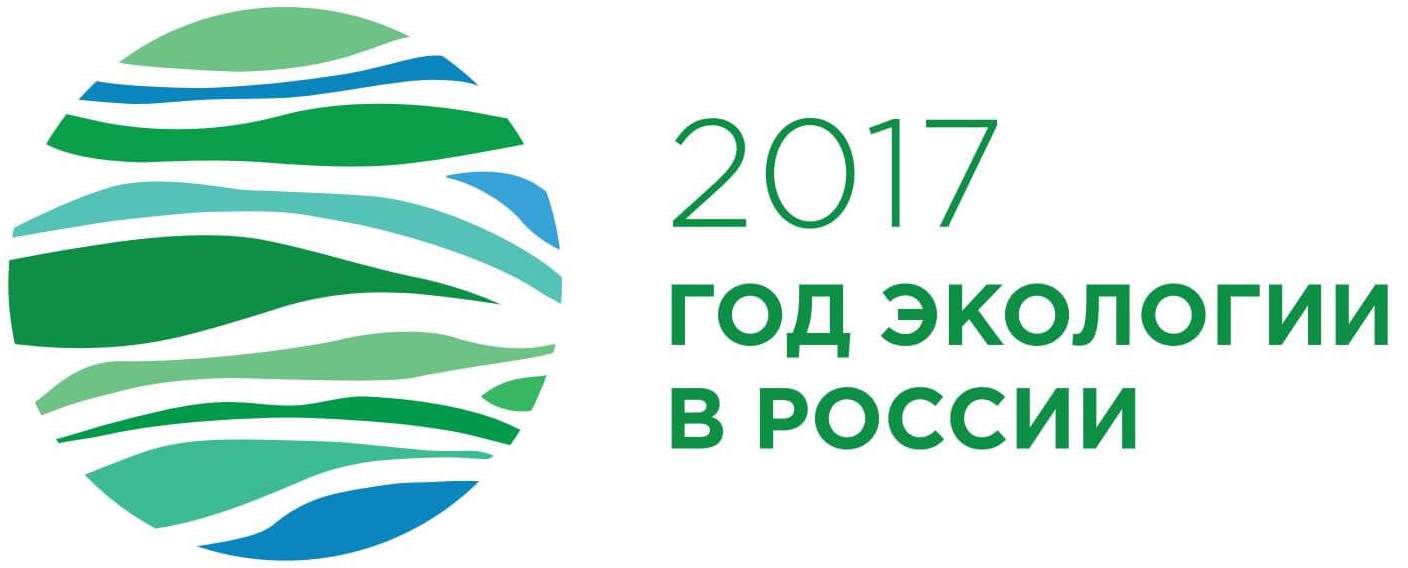     В    школе-интернате  проводятся мероприятия посвященные «Году экологии в России». Цель проведения мероприятий: сформировать у детей основы экологической культуры, правильное отношения ребёнка к окружающей его природе, к себе и людям как части природы. 
Задачи: 
- ознакомить с глобальными проблемами загрязнения планеты Земля;
- прививать экологическое мышление;
- сформировать основы экологической культуры; 
-научить решать экологические задачи и проблемы;
   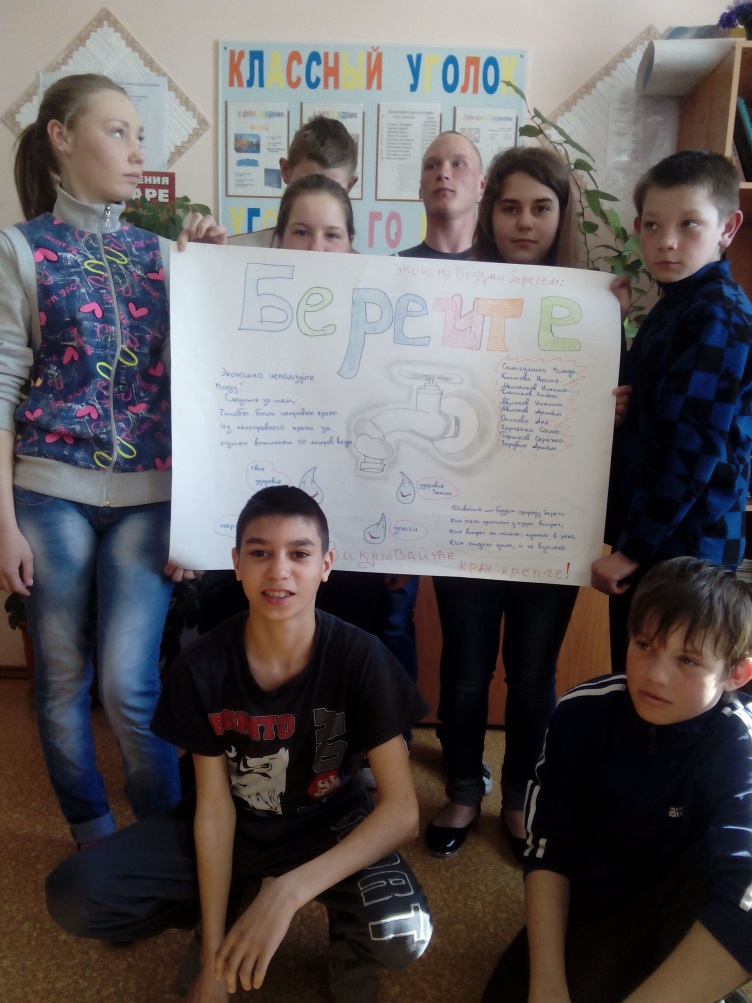 «ДЕНЬ ВОДЫ»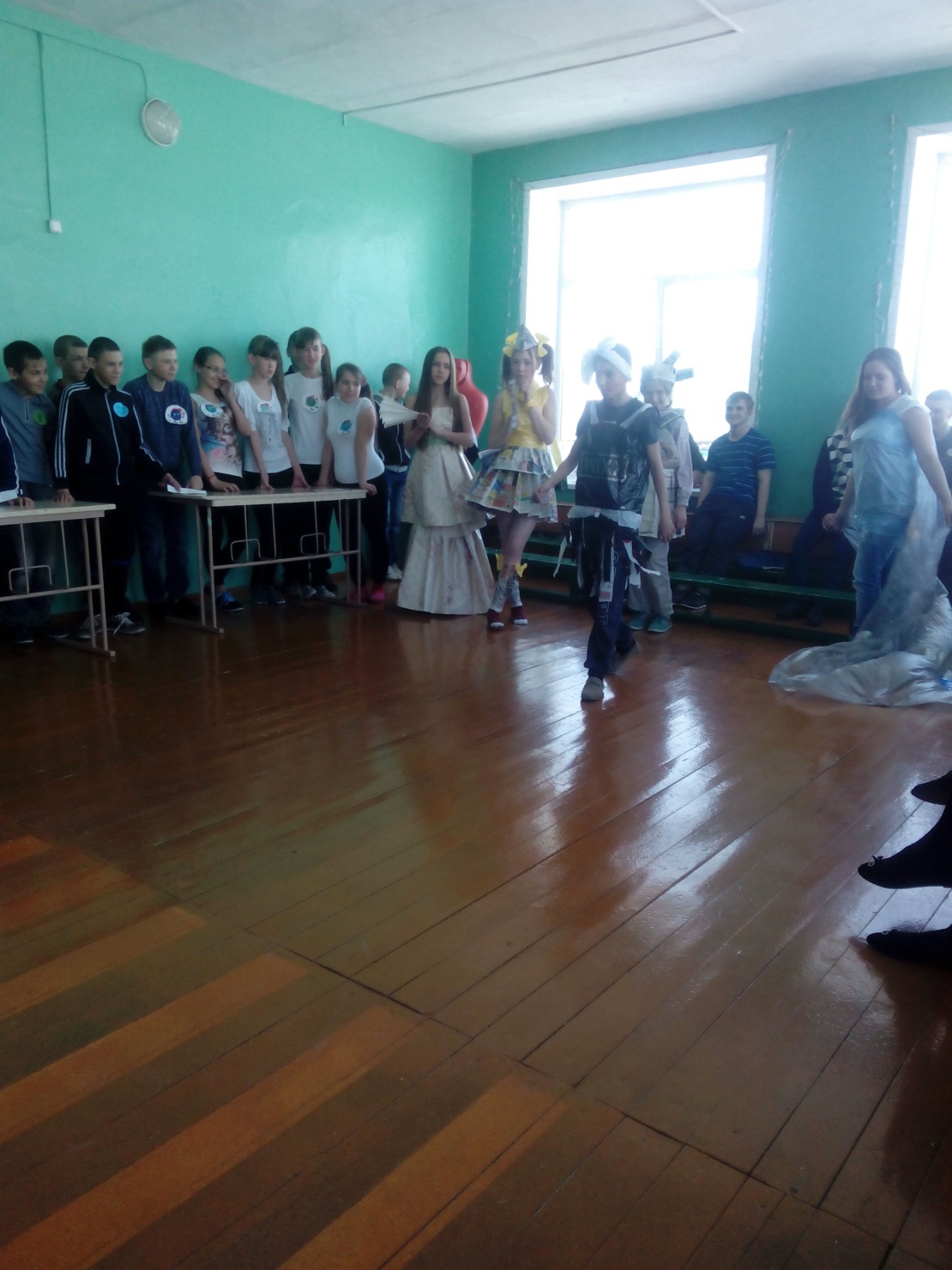 «ДЕНЬ ЭКОЛОГИЧЕСКОГО ЗДОРОВЬЯ ПЛАНЕТЫ»